Přihláška pro zájemce o výstavu – Barokní areál Skalka V roce ……………………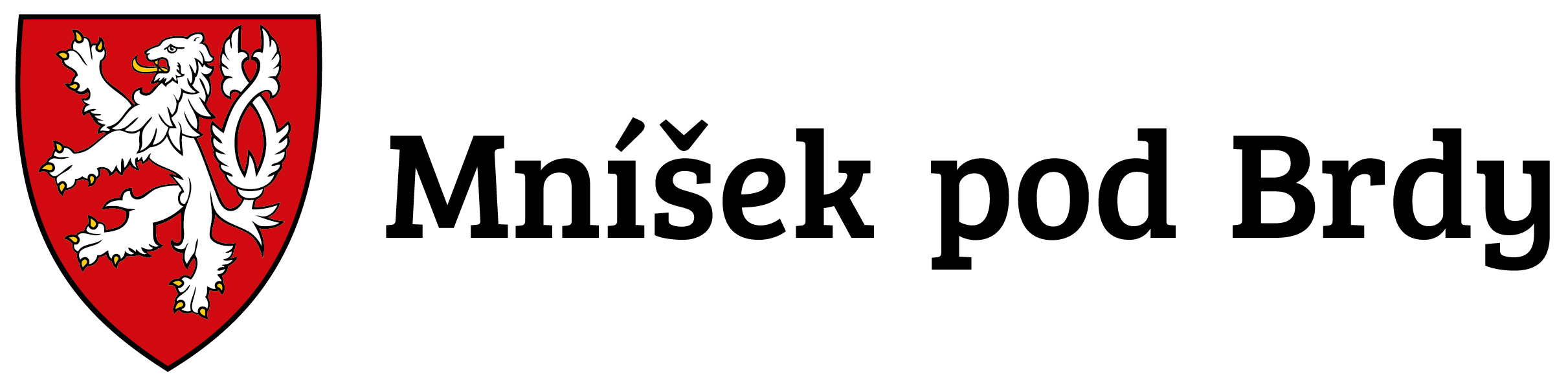 Jméno a příjmení vystavovatele:  Adresa:  IČO / datum narození:Email:Mobilní telefon:Jméno a příjmení kontaktní/odpovědné osoby:Mobilní telefon:Název výstavy:Stručný popis:Počet vystavovaných děl:Preferovaný termín výstavy*:	1. -  30.4.1. -  31.5.1. -  30.6.1. -   31.7.1. -  31.8.1.-30.9.1.-31.10.Preferované místo výstavy**:	barokní klášter Skalka  /  kostelík sv. Máří MagdalényVyplněnou a podepsanou přihlášku i s přibližnou ukázkou tvorby posílejte na email: katerina.podrazilova@mnisek.cz, nebo zašlete na adresu úřadu: Město Mníšek pod Brdy, Dobříšská 56, 252 10 Mníšek pod BrdyVyplněním a odesláním přihlášky souhlasíte se zpracováním osobních údajů pro potřeby evidence uchazečů o vystavování v barokním areálu Skalka. O případném schválení Vás bude informovat koordinační pracovnice, která má zpracování přihlášek na starost – Kateřina Podrazilová – 731 393 833, katerina.podrazilova@mnisek.czNa základě schválení přihlášky k vystavování Vám bude zaslaná k podpisu smlouva o bezplatném využití výstavních ploch v barokním areálu Skalka.*preferovaný termín ještě není závazný, musí projít schvalovacím procesem a zjištěním dostupnosti objektu.**kapacita kostelíka činí cca 30 obrazů, přesný počet se může lišit dle velikosti vystavovaných děl. Barokní klášter je určen spíše pro větší výstavy.